COMUNICATO STAMPAWürth Elektronik amplia la propria serie di induttori di potenza per correnti elevateOtto nuove dimensioni disponibili per la serie di induttori ad alta efficienzaWaldenburg (Germania), 28 maggio 2024 – Alle cinque dimensioni esistenti dell'induttore di potenza WE-XHMI con tecnologia SMT di Würth Elektronik se ne aggiungono ora altre otto. Questi induttori compatti e ad altissima efficienza si contraddistinguono per la loro capacità di sopportare corrente di saturazione fino a 56 A e di gestire elevati picchi di corrente transitoria. Ciò li rende particolarmente adatti ad essere utilizzati come convertitori DC/DC in alimentatori, convertitori point-of-load e filtri per correnti elevate e per l'impiego in computer industriali, schede madre e schede grafiche.L'unico induttore a filo piatto modellato finora esistente tra i componenti magnetici di alimentazione è ora disponibile anche nelle dimensioni 4020, 4030, 4040, 5020, 5030, 5050, 7030 e 7070. In questo modo la serie è attualmente disponibile anche nelle dimensioni più ridotte e, con le dimensioni 70xx colma un vuoto presente nell'offerta attuale. Il processo di produzione è stato ulteriormente ottimizzato con le nuove dimensioni, migliorando in modo sostanziale le proprietà elettriche RDC, Isat ed Ir.La serie WE-XHMI, qualificata secondo lo standard AEC-Q200, può essere impiegata a temperature di esercizio da –40 °C a +125 °C e copre un intervallo di induttanza da 0,15 a 33 µH a correnti massime di 56 A.Vantaggi degli induttori a filo piattoL'utilizzo dell'induttore a filo piatto WE-XHMI permette di migliorare rendimento ed efficienza dell'avvolgimento grazie a una resistenza estremamente ridotta. Questo induttore a filo piatto presenta un nucleo di materiale composito e assicura perdite estremamente ridotte nel rame e un comportamento stabile in caso di variazioni di temperatura. Inoltre, utilizzando questo tipo di filo si riduce l'effetto pelle, dato che con sezione trasversale invariata la superficie è maggiore. Tutte le dimensioni degli induttori di potenza con tecnologia SMT sono disponibili fin da subito a magazzino senza limite minimo d'ordine. Vengono predisposti campioni gratuiti per gli sviluppatori.Immagini disponibiliLe seguenti immagini possono essere scaricate da internet e stampate: https://kk.htcm.de/press-releases/wuerth/Informazioni sul gruppo Würth Elektronik eiSos Il gruppo Würth Elektronik eiSos è produttore di componenti elettronici ed elettromeccanici per il settore dell'elettronica e lo sviluppo delle tecnologie per soluzioni elettroniche orientate al futuro. Würth Elektronik eiSos è uno dei maggiori produttori europei di componenti passivi, attivo in 50 Paesi, con stabilimenti in Europa, Asia e America settentrionale che riforniscono una clientela sempre crescente a livello mondiale.La gamma di prodotti comprende componenti per la compatibilità elettromagnetica (CEM), induttori, trasformatori, componenti HF, varistori, condensatori, resistenze, quarzi, oscillatori, moduli d'alimentazione, bobine per il trasferimento wireless di potenza, LED, sensori, moduli radio, connettori, elementi per gli alimentatori di potenza, tasti e interruttori, tecnologia per la connessione, portafusibili e soluzioni per la trasmissione wireless dei dati. La gamma di prodotti è completata da soluzioni custom.La disponibilità a magazzino di tutti i componenti del catalogo senza limite minimo d'ordine, i campioni gratuiti e l'elevato supporto dei nostri dipendenti specializzati e addetti alle vendite, così come la vasta scelta di strumenti per la selezione dei componenti, caratterizzano l'orientamento all'assistenza dell'impresa, unico nel suo genere. Würth Elektronik fa parte del gruppo Würth, leader mondiale nell’ambito dello sviluppo, della produzione e della commercializzazione di materiale di montaggio e di fissaggio e offre impiego a 7900 dipendenti. Nel 2023 il Gruppo Würth Elektronik ha registrato un fatturato di 1,24 miliardi di Euro.Würth Elektronik: more than you expect!Per ulteriori informazioni consultare il sito www.we-online.com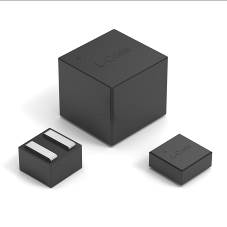 Foto di: Würth Elektronik La serie di induttori di potenza per correnti elevate WE-XHMI di Würth Elektronik è disponibile in nuove dimensioni.
Per ulteriori informazioni:Würth Elektronik eiSos GmbH & Co. KG
Sarah Hurst
Clarita-Bernhard-Strasse 9
81249 München
GermaniaTelefono: +49 7942 945-5186
E-Mail: sarah.hurst@we-online.dewww.we-online.comContatto per la stampa:HighTech communications GmbH
Brigitte Basilio
Brunhamstrasse 21
81249 München
GermaniaTelefono: +49 89 500778-20 
E-Mail: b.basilio@htcm.dewww.htcm.de 